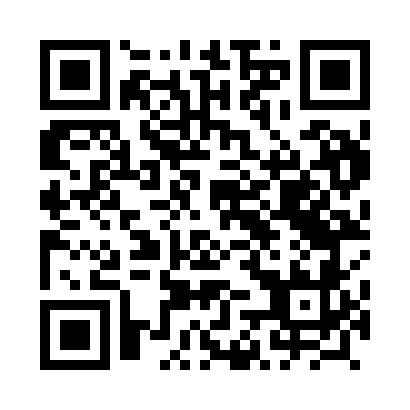 Prayer times for Paczek, PolandWed 1 May 2024 - Fri 31 May 2024High Latitude Method: Angle Based RulePrayer Calculation Method: Muslim World LeagueAsar Calculation Method: HanafiPrayer times provided by https://www.salahtimes.comDateDayFajrSunriseDhuhrAsrMaghribIsha1Wed2:425:0612:305:367:5410:082Thu2:395:0412:305:377:5610:113Fri2:355:0312:305:387:5710:144Sat2:325:0112:295:397:5910:175Sun2:294:5912:295:408:0010:206Mon2:254:5812:295:418:0210:237Tue2:224:5612:295:428:0310:268Wed2:184:5412:295:438:0510:299Thu2:154:5312:295:448:0610:3210Fri2:144:5112:295:448:0810:3511Sat2:134:4912:295:458:0910:3712Sun2:134:4812:295:468:1110:3713Mon2:124:4612:295:478:1210:3814Tue2:124:4512:295:488:1410:3915Wed2:114:4312:295:498:1510:3916Thu2:104:4212:295:508:1710:4017Fri2:104:4112:295:518:1810:4118Sat2:094:3912:295:518:2010:4119Sun2:094:3812:295:528:2110:4220Mon2:084:3712:295:538:2210:4221Tue2:084:3612:295:548:2410:4322Wed2:084:3412:295:558:2510:4423Thu2:074:3312:295:558:2610:4424Fri2:074:3212:305:568:2810:4525Sat2:064:3112:305:578:2910:4526Sun2:064:3012:305:588:3010:4627Mon2:064:2912:305:588:3110:4728Tue2:054:2812:305:598:3210:4729Wed2:054:2712:306:008:3410:4830Thu2:054:2612:306:008:3510:4831Fri2:054:2612:306:018:3610:49